Recommendation Letter for DoctorFrom, Calista Wise4544 Dictum Av.San Antonio MI 47096 (492) 709-639225-11-2011To,Theodore Lowe 859 Sit Rd.Azusa New York 39531 Subject: (	)Dear Theodore Lowe,This is to state that my student Kate Kimberley has applied for the Ph.D. program for her degree in Pharmacy in your institute. I am glad to let you know that Kate has been a brilliant student and consistent performer in my class and I find her totally eligible for the course. She has been excellent in all the assignments she was part of and she made us proud while representing the class in inter-college events. He deep knowledge about each module is truly commendable andyou won’t regret on her selection I believe.Academically she has been consistent and also she provided help to other students in their growth. She is a generous and very down to earth person who is always self-motivated.I truly believe Kate will be a great asset to your team. Thank you.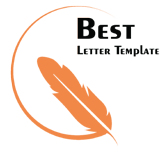 Your Sincerely, (Your Signature) Calista Wise